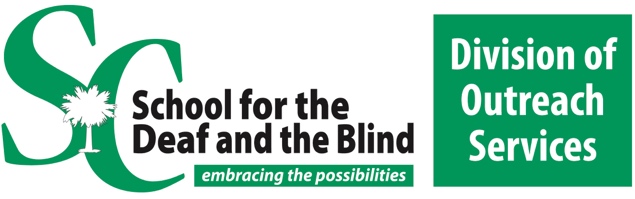 Virtual Presentation with Lily SlavinDoctoral Student at CMU with the CHARGE Syndrome Research LabThis presentation will provide an overview of the educational experiences of students with CHARGE, including common special education eligibilities, programming, and services received. This presentation will discuss the 5 main domains of educational impact of CHARGE: medical, sensory, communication, developmental, and behavioral. This presentation will provide an overview of the Educational Checklist, a published tool used to aid in meeting the needs of students with CHARGE at school.Biography:Lily Slavin is a fifth-year doctoral candidate in the school psychology PhD program at Central Michigan University. She has worked as a member of the CHARGE Syndrome Research Lab with Tim Hartshorne since 2016. Her research focuses on educational needs and supports for students with CHARGE. She has presented her research to several DeafBlind projects and at CHARGE conferences in Germany, Norway, Australia, Florida, Texas, New York, and Cincinnati. Lily is currently completing her pre-doctoral internship at the Kennedy Krieger InstituteRegister Here:  by clicking Questions or accommodation request, email Trtedder@scsdb.orgWHOLily SlavinDATENovember 18th TIME1:30 - 3:00 Central  2:30- 4:00 EasternHOSTSThe South Carolina Deaf-Blind ProjectThe Kentucky Deaf-Blind ProjectThe Tennesse Deaf- Blind Project